NIP 734 35 78 920        Nr konta: 12 1240 4748 1111 0000 4869 9125         REGON 001188164-00145       www.nsozpn.pl   Nowy Sącz , dnia 06 WRZESNIA  2022 r.WYCIAGZ REGULAMINU ROZGRYWEK NA SEZON 2022/23KIEDY SEDZIA MOŻE ODMÓWIĆ PROWADZENIA ZAWODÓW:1. Zawody piłki nożnej nie mogą się odbyć, jeżeli przed ich rozpoczęciem sędziemu (obserwatorowi, delegatowi) nie zostały przedstawione następujące wymagane regulaminami dokumenty: a) druki składów wypełnione w systemie Extranet przez oba zespoły – INTERPRETACJA WG MZPN KRAKÓW. Składy może przyjąć sędzia w wersji papierowej, ale zgodnie z Regulaminem musi to opisać w sprawozdaniu. Komisja Dyscypliny decyduje o karze.  b)oświadczenia kierowników drużyn o fakcie posiadania przez zawodników badań lekarskich – OŚWIADCZENIA NALEŻY DOŁĄCZYĆ DO SPRAWOZDANIAZa dopuszczenie do zawodów zawodników posiadających badania lekarskie lub oświadczenia o braku przeciwskazań zdrowotnych, odpowiada kierownik drużyny (w przypadku braku kierownika, w następnej kolejności pełniący jego obowiązki trener prowadzący drużynę w zawodach) przez podpisanie stosownego oświadczenia zawartego w protokole zawodów. Sędzia, obserwator lub delegat może żądać okazania dokumentów objętych oświadczeniem złożonym przez kierownika drużyny. c) dokument poświadczający posiadanie uprawnień do sprawowania opieki medycznej osoby pełniącej tę funkcję na danych zawodach KIEDY JEDNAK ZAWODY MUSZA SIĘ ODBYĆ: Zawody piłki nożnej muszą się odbyć, pomimo że przed ich rozpoczęciem sędziemu (obserwatorowi, delegatowi) nie zostały przedstawione wymagane regulaminami dokumenty, takie jak na przykład: a) protokół weryfikacji boiska b) lista porządkowych, służb informacyjnych lub służb technicznychc) dokument poświadczający posiadanie przez trenera stosownych uprawnień do prowadzenia zespołu (licencja trenerska) d) licencja spikera- dotyczy klasy okręgoweje) licencja kierownika ds. bezpieczeństwa – dot. klasy okręgowejf) licencje członków służb informacyjnychg) informacja organizatora zawodówh) licencja klubu i) dokument poświadczający powiadomienie policji i pogotowia o rozgrywaniu meczu Fakt braku tych dokumentów,  sędzia (obserwator, delegat) jest zobowiązany opisać w sprawozdaniu z zawodów (raporcie obserwatora, raporcie delegata).III. ROPOCZĘCIE ZAWODÓW – ILOŚĆ ZAWODNIKÓW:Do protokołów sędziowskich wolno wpisać maksymalnie 18 zawodników. Zawodnicy rozpoczynający grę muszą mieć koszulki ponumerowane zgodnie z zapisem w protokole sędziowskim. Po tym jak sprawozdanie zostało wypełnione, podpisane przez kapitana oraz kierownika drużyny i zwrócone do sędziego, jeżeli zawody nie zostały jeszcze rozpoczęte, mają zastosowanie następujące instrukcje: a) jeżeli jakikolwiek z pierwszych 11 zawodników nie jest zdolny do rozpoczęcia zawodów z jakiejkolwiek przyczyny, to może być zastąpiony przez jednego z zawodników rezerwowych. Takie zastąpienie nie pomniejszy liczby zawodników rezerwowych. Zawodnik ten ma prawo być na ławce rezerwowych i wejść na boisko w późniejszej fazie gry. Podczas zawodów nadal można dokonać regulaminową liczbę zmian.  b) jeżeli jakikolwiek z zawodników rezerwowych nie może wyjść na boisko z jakiejkolwiek przyczyny, to nie może być zastąpiony, co oznacza, że ilość zawodników rezerwowych zostanie pomniejszona (z zastrzeżeniem punktu c).  c) jeżeli bramkarz wpisany do sprawozdania nie może wziąć udziału w zawodach z jakiekolwiek przyczyny, to następny bramkarz nie wpisany uprzednio do sprawozdania może go zastąpić.WYMIANA ZAWODNIKÓW:Drużyny seniorów biorące udział w meczach mistrzowskich klasy okręgowej i klas niższych są uprawnione do wymiany 7 (siedmiu) zawodników: przez cały okres trwania meczu, w trakcie przerwy pomiędzy pierwszą a drugą połową i podczas nie więcej niż trzech przerw w grze w drugiej połowie (nie dotyczy bramkarza), co ma uniemożliwić nadużywanie przepisu gry na czas.KONFRONTACJA ZAWODNIKÓWŻądanie sprawdzenia tożsamości zawodników biorących udział w zawodach przysługuje wyłącznie kierownikowi drużyny. Protest musi być sporządzony na piśmie, podpisany czytelnie przez kierownika drużyny i przekazany sędziemu (asystentowi nr 1, jeśli odbywa się to w czasie gry). W najbliższej przerwie w grze sędzia informuje kierownika drużyny przeciwnej o fakcie wpłynięcia protestu – to zobowiązuje kierownika do zatrzymania zawodnika/ów, którego/ych tożsamość jest kwestionowana, do dyspozycji sędziego, do momentu sprawdzenia.Po zakończeniu zawodów sędzia nie ma prawa przyjąć protestu odnośnie tożsamości zawodników. Fakt żądania sprawdzenia tożsamości i jego przebieg sędzia obowiązany jest opisać w sprawozdaniu z zawodów od razu w szatni i dać do podpisu kierownikom obu zespołów. Sędzia musi zająć jednoznaczne stanowisko co do tożsamości sprawdzanychzawodników.Sprawdzanie tożsamości może się odbyć przed zawodami, w przerwie zawodów, jeżeli protest na piśmie w tej sprawie zgłoszony został sędziemu asystentowi nr 1 w trakcie pierwszej połowy spotkania lub do 15 minut po zakończeniu meczu, jeżeli protest w tej sprawie zgłoszony został sędziemu asystentowi nr 1 w trakcie drugiej połowy spotkania lub dogrywki, ale przed końcowym gwizdkiem. Sędzia zawodów zobowiązany jest przyjąć zgłoszony przez kierownika drużyny protest i poinformować niezwłocznie kierownika drużyny przeciwnej, aby wskazani zawodnicy (również ci, którzy po powiadomieniu kierownika zostaną wykluczeni z gry lub wymienieni na zawodnika rezerwowego) stawili się do sprawdzenia tożsamości do szatni sędziowskiej. Sędzia sprawdza dokumenty tożsamości oprotestowanych zawodników z ich wyglądem (w obecności kierowników obu drużyn) i wyłącznie w przypadku wątpliwości sędziego (a nie kierownika) co do tożsamości zawodnika, żąda dodatkowego dokumentu ze zdjęciem. Na podstawie tych dokumentów i dodatkowych pytań musi zająć jednoznaczne stanowisko, czy jest to ten zawodnik czy nie. Swoje stanowisko w tej sprawie wpisuje do sprawozdania z zawodów.  W przypadku, gdy zawodnik nie stawi się na kontrolę tożsamości(po uprzednim zgłoszeniu tego faktu kierownikowi jego drużyny), zawodnik zostaje uznany za nieuprawnionego do gry w tym meczu. PROTESTY:Zgodnie z art. 5 Postanowień do Przepisów gry sędzia nie jest zobowiązany do zamieszczenia w załączniku do sprawozdania z zawodów zastrzeżeń złożonych przez kierownika drużyny bezpośrednio po meczu, w tym odnośnie udzielonych napomnień lub wykluczeń. Tego rodzaju protesty i zastrzeżenia winny być kierowane bezpośrednio do organu prowadzącego rozgrywki po wpłaceniu regulaminowej kwoty.SPRAWOZDANIE:Sędziowie zobowiązani są sporządzić kompletny formularz sprawozdania sędziego z zawodów w systemie Extranet w terminie do 24 godzin od zakończenia spotkania.                 W sytuacji rozgrywania kolejek ligowych systemem sobota/niedziela - środa - sobota/niedziela, sędzia jest zobowiązany wypełnić formularz Sprawozdania Sędziego z zawodów w systemie Extranet niezwłocznie po zakończeniu spotkania (tego samego dnia).Sędziowie,  mają obowiązek wprowadzenia do systemu Extranet wyniku meczu w ciągu 15 minut po jego zakończeniu. Oryginalne egzemplarze sprawozdania muszą być dostarczone w terminie 3 dni do organu prowadzącego rozgrywki. W przypadku czerwonych kartek bądź innych istotnych wydarzeń zaistniałych w trakcie zawodów lub na wniosek Wydziału (Komisji) Gier lub Wydziału (Komisji) Dyscypliny Sprawozdania muszą być dostarczone do organu prowadzącego rozgrywki w ciągu 24 godzin: osobiście, bądź za pośrednictwem poczty elektronicznej. OBSERWOWANE BŁEDY W WYPEŁNIANIU W EKSTRANECIE:Brak wpisu osób funkcyjnychBłędne nazwiska lub imiona zawodników szczególnie wymienianychNiezgodny z faktem faktycznym nr licencji trenera np. tzw. „ Czeski błąd „ – co wykazuje brak licencji, po sprawdzeniu okazuje się  że trener ten  bramkę a ma aktualną licencjęBłąd wpisu strzelca bramek co powoduje szczególnie w grupach młodzieżowych liczne protesty rodzica, że syn płacze bo strzelił a nie jest mu zapisana.KARY  ZA PRZEWINIENIA: SĘDZIÓW, OBSRWATORÓW, DELEGATÓW::Kara  pieniężna dla sędziego lub obserwatora za publiczne wypowiadanie się przez sędziego lub obserwatora w sprawach dotyczących przebiegu zawodów prowadzonych lub ocenianych przez innychsędziów lubobserwatorów w wysokości 200 - 1000 zł.Kara pieniężna dla sędziego lub  obserwatora za ponowne w tym samym sezonie nieterminowewprowadzenie  sprawozdania z zawodów  lub  obserwacji albo niewłaściwe i nieczytelne sporządzenie sprawozdania z zawodów lub  obserwacji w systemie Extranet w wysokości”200 - 500 złKara pieniężna dla sędziego za nie doprowadzenie zawodów do końca bez istotnych podstaw, nie mających oparcia w regulaminach rozgrywek lub Przepisach Gry w wysokości 200 - 1000 zł.Kara pieniężna dla sędziego za nieusprawiedliwioną nieobecność na szkoleniu, nie poddanie się w  wyznaczonym terminie badaniomlekarskim, egzaminowi sprawności fizycznej lub egzaminowi teoretycznemu w wysokości 100 - 500 zł. Kara pieniężna dla sędziego lub  obserwatora za nieusprawiedliwione nie stawienie się do prowadzenia zawodów, obserwacji lub za powtarzające się spóźnienia na zawody w wysokości 200 - 1000 zł.Kara pieniężna dla sędziego za samowolne prowadzenie zawodów  bez wyznaczenia przez Kolegium Sędziów MZPN lub wydziału sędziowskiego właściwego KS PPN w wysokości 200 - 1000 zł.
7. Kara pieniężna dla sędziego lub obserwatora za umyślne dokonanie nieprawdziwego zapisu zdarzeń zaistniałychprzed, w czasie lub po prowadzeniu  zawodów  lub  obserwacji , a także zatajenie udzielonych upomnień w stosunku  dozawodników, trenerów, jak również innych działaczy w wysokości 500 - 2000 zł.
8. Kara pieniężna dla sędziego lub  obserwatora za świadome pobranie od klubów nienależnych świadczeńw wysokości 500 - 2000 zł.9.  Kara pieniężna za nieodbycie się zawodów sportowych ze względu na brak  na zawodach opieki medycznej dlagospodarza zawodów od oraz dla sędziego za prowadzenie zawodów  mimo braku opieki medycznej:10. Kara pieniężna za niewykonanie,  niedopełnienie lub niedbałe wykonanie obowiązków określonych w statucie PZPN, uchwałach, decyzjach lub wytycznych organów PZPN lub innych podmiotów, pozostających w strukturach PZPN, MZPN, naruszenie norm moralno-etycznych obowiązujących w piłce nożnej, a także niewykonanie, niedopełnienie lubniedbałe wykonanie rozstrzygnięć organów administracji publicznej, dotyczących sportu piłki nożnej:
 Przewodniczący Komisji Gier MZPN Podokręgu Nowy Sącz       /-/ Antoni OgórekMałopolski Związek Piłki Nożnej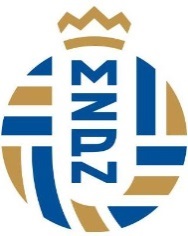 PODOKRĘG PIŁKI NOŻNEJ - NOWY  SĄCZK O M I S J A   G I E Rul. Wincentego Witosa 2                           33-300 Nowy SączKLASA ROZGRYWKOWA oraz SĘDZIA KWOTAIV liga1000 złV liga800 złKlasa Okręgowa600 złKlasa A, B, C 500 złDrużyny młodzieżowe: juniorzy, juniorzy młodsi, trampkarze, młodziki, IV i V liga kobiet300 złDrużyny młodzieżowe: orliki, żaki, skrzaty200 złPODMIOT KWOTAKlub sportowy300-2000 złZawodnikom, trenerom, działaczom, menadżerom, a także sędziom piłkarskim, obserwatorom i delegatom100-1000 zł